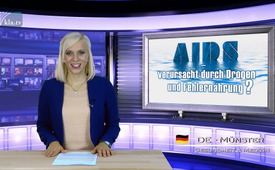 Le SIDA : causé par les drogues et une mauvaise alimentation ?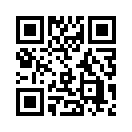 Depuis plus de 30 ans, la médecine officielle part du principe que le SIDA, syndrome d’immunodéficience acquise, est déclenché par le virus VIH et qu’il est contagieux. En 1987 dans une étude dans des prisons, le gouvernement allemand a examiné la contamination possible par le virus VIH. Le docteur Juliane Sacher rapporte : « On savait que plus de 20 000 toxicomanes et séropositifs étaient dans cette prison et qu’ils échangeaient souvent leurs seringues. (…). Après deux ans et demi, l’étude a été interrompue parce qu’il n’y avait aucune contamination. »Depuis plus de 30 ans, la médecine officielle part du principe que le SIDA, syndrome d’immunodéficience acquise, est déclenché par le virus VIH et qu’il est contagieux. En 1987 dans une étude dans des prisons, le gouvernement allemand a examiné la contamination possible par le virus VIH. Le docteur Juliane Sacher rapporte : « On savait que plus de 20 000 toxicomanes et séropositifs étaient dans cette prison et qu’ils échangeaient souvent leurs seringues. (…). Après deux ans et demi, l’étude a été interrompue parce qu’il n’y avait aucune contamination. »
En 2003, le professeur Peter Duesberg a rendu publique une étude scientifique sur le SIDA. Il écrit : « L’hypothèse virale de la contamination par le SIDA prédit la chose suivante : Parmi les trois millions de personnes qui reçoivent chaque année (…) des transfusions de sang, beaucoup auraient dû développer le SIDA par des dons de sang contaminé par le VIH car ce sang contaminé n’a été exclu des réserves de sang qu’à partir de 1985. Mais il n’y a pas eu d’augmentation du nombre des malades du SIDA. » 
Selon le professeur Duesberg, c’est le signe d’une hypothèse incorrecte. Il envisage plutôt d’autres causes pour le SIDA : l’usage de drogues, de médicaments ou la malnutrition. La recherche scientifique sur les causes du SIDA devrait être perçue comme urgente en raison de notre responsabilité vis-à-vis de tous les malades atteints du SIDA. Vous trouverez plus d’informations en allemand dans la section thématique « SIDA/VIH » contenant des exposés des spécialistes que sont le docteur Claus Köhnlein et le docteur Juliane Sacher à l’occasion de la 10ème et de la 11ème conférence AZK (Coalition Anti-Censure).de ch/rg.Sources:.Cela pourrait aussi vous intéresser:#SIDA/VIH - www.kla.tv/SIDA/VIHKla.TV – Des nouvelles alternatives... libres – indépendantes – non censurées...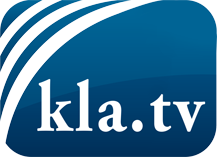 ce que les médias ne devraient pas dissimuler...peu entendu, du peuple pour le peuple...des informations régulières sur www.kla.tv/frÇa vaut la peine de rester avec nous! Vous pouvez vous abonner gratuitement à notre newsletter: www.kla.tv/abo-frAvis de sécurité:Les contre voix sont malheureusement de plus en plus censurées et réprimées. Tant que nous ne nous orientons pas en fonction des intérêts et des idéologies de la système presse, nous devons toujours nous attendre à ce que des prétextes soient recherchés pour bloquer ou supprimer Kla.TV.Alors mettez-vous dès aujourd’hui en réseau en dehors d’internet!
Cliquez ici: www.kla.tv/vernetzung&lang=frLicence:    Licence Creative Commons avec attribution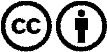 Il est permis de diffuser et d’utiliser notre matériel avec l’attribution! Toutefois, le matériel ne peut pas être utilisé hors contexte.
Cependant pour les institutions financées avec la redevance audio-visuelle, ceci n’est autorisé qu’avec notre accord. Des infractions peuvent entraîner des poursuites.